Primary School & Nursery ClassPupil Improvement Plan 2022/23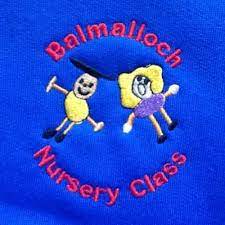 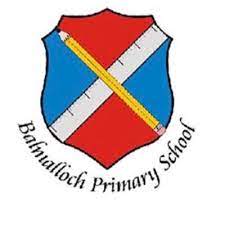   PARENTS/CARERS                                           Leadership of Change & Leadership of LearningWhat is School Improvement Planning?School Improvement Planning is a process by which members of the school community conducts a thorough evaluation of their school’s educational programming in the previous school year/s and the development of a written school plan that:Establishes the starting point for ongoing evaluation of effortsUnifies independently organised school improvement efforts from various areas of the total school programme into a single, focused process. Partners in Planning for ImprovementStart small – the most effective programmes come when adaptions can be made freely. Pupils and parents/carers need time to get used to the formality of the meetings and what is expected of them.High quality discussions around school improvement planning are vital.Regular meetings allow for more flexibility.Keep staff, pupils, parents and partners updated with any progress.In Partnership with …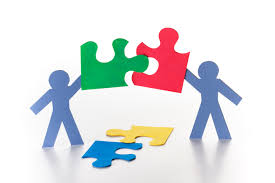  Staff		 Pupils		 Parents		 CommunityImprovement questionsHow do your pupils help to shape and evaluate your school improvement plan?How well do you engage parents and partners in identifying/evaluating school priorities?Taking Account of…National Improvement Framework for Scottish EducationHow Good Is Our School?, How Good Is Our School – Learners?, How Good Is Our Early Learning and Childcare?The Scottish Attainment ChallengePupil Improvement Plan Pupil Voice Group: Nature AwardLEAD:  Mrs Patrick and Mrs McFarlane                        MEMBERS: Appendix 1:When considering your Cluster and School Improvement Priorities, you are asked to provide links to the following, as well as the Quality Indicators within HGIOS4 and HGIOELC:Pupil Voice Improvement PriorityTargetsTimescaleTo encourage responsibility, care and stewardship of the natural environment.To work towards achieving – RSPB Wild Challenge Bronze Award.To explore the John Muir Award for upper primary pupils.Bronze award: you need to complete six activities, three from Help Nature and three from Experience Nature.Silver award: you need to complete six further activities, another three from Help Nature and another three from Experience Nature (making a total of 12 activities completed). Gold award: you need to complete another six activities, again three more from Help Nature and three more from Experience Nature (making a total of 18 activities completed).In order to complete each activity and move a step closer to getting your award, you need to submit some confirmation to show that you've done it. This could be a photo, a drawing, a video, even a piece of writing, showing or describing your adventure.To register for this award with RSPB/John Muir Trust.By October 2022To encourage responsibility, care and stewardship of the natural environment.To work towards achieving – RSPB Wild Challenge Bronze Award.To explore the John Muir Award for upper primary pupils.Bronze award: you need to complete six activities, three from Help Nature and three from Experience Nature.Silver award: you need to complete six further activities, another three from Help Nature and another three from Experience Nature (making a total of 12 activities completed). Gold award: you need to complete another six activities, again three more from Help Nature and three more from Experience Nature (making a total of 18 activities completed).In order to complete each activity and move a step closer to getting your award, you need to submit some confirmation to show that you've done it. This could be a photo, a drawing, a video, even a piece of writing, showing or describing your adventure.To explore the different challenges/activities to be undertaken, specifically their potential and suitability            By November 2022To encourage responsibility, care and stewardship of the natural environment.To work towards achieving – RSPB Wild Challenge Bronze Award.To explore the John Muir Award for upper primary pupils.Bronze award: you need to complete six activities, three from Help Nature and three from Experience Nature.Silver award: you need to complete six further activities, another three from Help Nature and another three from Experience Nature (making a total of 12 activities completed). Gold award: you need to complete another six activities, again three more from Help Nature and three more from Experience Nature (making a total of 18 activities completed).In order to complete each activity and move a step closer to getting your award, you need to submit some confirmation to show that you've done it. This could be a photo, a drawing, a video, even a piece of writing, showing or describing your adventure.To allocate appropriate challenges/activities to each class within the school.By November 2022To encourage responsibility, care and stewardship of the natural environment.To work towards achieving – RSPB Wild Challenge Bronze Award.To explore the John Muir Award for upper primary pupils.Bronze award: you need to complete six activities, three from Help Nature and three from Experience Nature.Silver award: you need to complete six further activities, another three from Help Nature and another three from Experience Nature (making a total of 12 activities completed). Gold award: you need to complete another six activities, again three more from Help Nature and three more from Experience Nature (making a total of 18 activities completed).In order to complete each activity and move a step closer to getting your award, you need to submit some confirmation to show that you've done it. This could be a photo, a drawing, a video, even a piece of writing, showing or describing your adventure.To support classes in undertaking their activity and ensuring that each activity is recorded as complete.From November 2022 to May 2023To encourage responsibility, care and stewardship of the natural environment.To work towards achieving – RSPB Wild Challenge Bronze Award.To explore the John Muir Award for upper primary pupils.Bronze award: you need to complete six activities, three from Help Nature and three from Experience Nature.Silver award: you need to complete six further activities, another three from Help Nature and another three from Experience Nature (making a total of 12 activities completed). Gold award: you need to complete another six activities, again three more from Help Nature and three more from Experience Nature (making a total of 18 activities completed).In order to complete each activity and move a step closer to getting your award, you need to submit some confirmation to show that you've done it. This could be a photo, a drawing, a video, even a piece of writing, showing or describing your adventure.To gather evidence of each challenge to include in the submission for the award.Exploring upper school challenges for now or future? For our group?Preparation for assembly to introduce challenge.By June 2023ResourcesLaptops Challenge resources – as identified for each challenge.File for evidence. iPad for evidence. Involvement of Parents/CarersMay need consent for challenges?Sponsorship?Parent/helpers for activities?Checkpoint 1 – Term 1Registration for this challenge has been completed. Each challenge was considered with suitable level challenges being allocated to each class. Pupils presented an initial introduction to the challenge at stage assemblies.Checkpoint 2 – Term 2Checkpoint 3 – Term 3Checkpoint 4 – Term 4UNCRCHGIOS 4 & HGIOELCCHGIOS LEARNERSNational Improvement Framework: priorities and driversArticle 1 - definition of the childArticle 2 - non-discriminationArticle 3 - best interests of the childArticle 4 - implementation of the ConventionArticle 5 - parental guidance and child's evolving capacitiesArticle 6 - life, survival and developmentArticle 7 - birth registration, name, nationality, careArticle 8 - protection and preservation of identityArticle 9 - separation from parentsArticle 10 - family reunificationArticle 11 - abduction and non-return of childrenArticle 12 - respect for the views of the childArticle 13 - freedom of expressionArticle 14 - freedom of thought, belief and religionArticle 15 - freedom of associationArticle 16 - right to privacy                                 Article 17 - access to information from the mediaArticle 18 - parental responsibilities and state assistanceArticle 19 - protection from violence, abuse and neglectArticle 20 - children unable to live with their familyArticle 21 – adoptionArticle 22 - refugee childrenArticle 23 - children with a disabilityArticle 24 - health and health servicesArticle 25 - review of treatment in careArticle 26 - social securityArticle 27 - adequate standard of livingArticle 28 - right to educationArticle 29 - goals of educationArticle 30 - children from minority or indigenous groupsArticle 31 - leisure, play and cultureArticle 32 - child labourArticle 33 - drug abuseArticle 34 -sexual exploitationArticle 35 - abduction, sale and traffickingArticle 36 - other forms of exploitationArticle 37 - inhumane treatment and detentionArticle 38 - war and armed conflictsArticle 39 - recovery from trauma and reintegrationArticle 40 - juvenile justiceArticle 41 - respect for higher national standardsArticle 42 - knowledge of rightsHGIOS & HGIOELCC1.1: Self-evaluation for self-improvement1.2: Leadership for learning1.3: Leadership of change1.4: Leadership and management of staff1.5: Management of resources to promote equity2.1: Safeguarding and child protection2.2: Curriculum2.3: Learning teaching and assessment2.4: Personalised support 2.5: Family learning2.6: Transitions2.7: Partnerships 3.1: Ensuring wellbeing, equality and 	inclusion 3.2: Raising attainment and achievement 3.3: Increasing creativity and employability Specific to HGIOELC 3.2: Securing children’s progress 3.3: Developing creativity and skills for lifeHGIOS – LEARNERESOur RelationshipsOur Learning and TeachingOur School and CommunityOur Health and WellbeingOur Successes and AchievementsNIF PrioritiesPlacing the human rights and needs of every child and young person at the centre of educationImprovement in children and young people’s health and wellbeing; Closing the attainment gap between the most and least disadvantaged children and young people; Improvement in skills and sustained, positive school leaver destinations for all young people Improvement in attainment, particularly in literacy and numeracy.NIF DriversSchool and ELC LeadershipTeacher and Practitioner ProfessionalismParent/Carer Involvement and EngagementCurriculum and AssessmentSchool and ELC ImprovementPerformance Information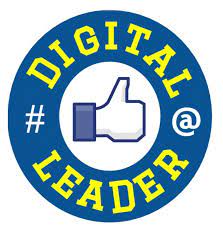 August 2022September 2022October 2022November 2022December 2022Establish Digital Leader members on completion of application form.Identify strengths/needs for group and plan training needs.Plan first Digital Learning Day and visit Nursery.Share learning/training at assembly.Run the first Digital Learning Day.Support through pupil leadership the running of a Digital Learning Day.Support classes & teachers with the use of technologies from Digital Xtra Grant.Plan second Digital Learning Day.Run the second Digital Learning Day.Support through pupil leadership the running of a Digital Learning Day.January 2023February 2023March 2023April 2023May 2023June 2023Identify pupil needs and support teachers with providing digital learning opportunities.Visit Nursery to share learning.Plan third Digital Learning Day.Survey staff and pupils on use of Office 365 in learning experiences.Run the third Digital Learning Day.Support through pupil leadership the running of a Digital Learning Day.Begin P1 transition planning to support transition.Share learning at a whole school assembly.Plan fourth Digital Learning Day.Share learning with cluster schools and parents.Run the fourth Digital Learning Day.Support through pupil leadership the running of a Digital Learning Day.